                                                                                        Μαρούσι,      5/ 2/2014            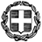                                                                                                         Αρ.πρωτ : 16387/Γ4             ΕΛΛΗΝΙΚΗ ΔΗΜΟΚΡΑΤΙΑ                                                                   ΕΞ.ΕΠΕΙΓΟΝΥΠΟΥΡΓΕΙΟ  ΠΑΙΔΕΙΑΣ & ΘΡΗΣΚΕΥΜΑΤΩΝ                                -----     ΕΝΙΑΙΟΣ ΔΙΟΙΚΗΤΙΚΟΣ ΤΟΜΕΑΣ    ΠΡΩΤΟΒΑΘΜΙΑΣ & ΔΕΥΤΕΡΟΒΑΘΜΙΑΣ                    ΕΚΠΑΙΔΕΥΣΗΣ      ΔΙΕΥΘΥΝΣΗ ΦΥΣΙΚΗΣ ΑΓΩΓΗΣ                                                                          ΤΜΗΜΑ Γ’ Ταχ. Δ/νση     :  Α. Παπανδρέου 37                            151 80 – ΜαρούσιΠληροφορίες:  Αγγελή Χ.                210-3443090                           Σταμοπούλου Ε.     210-3442206                        FAX                   : 210-3442210E-mail              : physea@minedu.gov.grΘέμα:   «Ημερίδα πρόκρισης  για τη συμμετοχή  μαθητών-τριων  στην Α’ φάση  των   Πανελλήνιων Σχολικών Αγώνων Κολύμβησης Λυκείων  σχ.ετ. 2013-14»Σχετ. η υπ αριθμ 13851/Γ4/31-1-2014 προκήρυξη του Υ.ΠΑΙ.Θ.    Σε συνέχεια της προκήρυξης των Πανελλήνιων Σχολικών Αγώνων Κολύμβησης σας ενημερώνουμε ότι:     Όσοι μαθητές-τριες  των σχολείων της χώρας δεν κατέχουν τα όρια  για την συμμετοχή τους στην Α’ φάση  των Πανελλήνιων Σχολικών Αγώνων Κολύμβησης Λυκείων ,με  ή χωρίς δελτίο αθλητικής ιδιότητας της  Κολυμβητικής  Ομοσπονδία  Ελλάδας (Κ.Ο.Ε.), μπορούν να συμμετέχουν σε ημερίδα ορίων μιας αγωνιστικής ενότητας,  την Κυριακή 9/2/2014 με  ώρα έναρξης  09:00π.μ. στο Κολυμβητήριο του Δήμου Νίκαιας  Αττικής “ Ο Πλάτων” . Τα αγωνίσματα το προγράμματος  της ημερίδας είναι τα εξής:50μ ελεύθερο μαθητών-τριων100μ ελεύθερο μαθητών-τριων100μ ύπτιο μαθητών-τριων100μ πεταλούδα μαθητών-τριων100μ πρόσθιο μαθητών-τριων200μ ελεύθερο μαθητών-τριων200μ πεταλούδα μαθητών-τριων200μ πρόσθιο μαθητών-τριων200μ ύπτιο μαθητών-τριων200μ μικτή ατομική μαθητών-τριων400μ μικτή ατομική μαθητών-τριων400μ ελεύθερο μαθητών-τριων800μ ελεύθερο μαθητριών1500μ ελεύθερο μαθητών     Οι μαθητές-τριες  έχουν το δικαίωμα να συμμετέχουν σε ένα μόνο αγώνισμα του προγράμματος και τυχόν επίτευξη ορίου τους δίνει το δικαίωμα  συμμετοχής  στους Πανελλήνιους Σχολικούς  Αγώνες  Κολύμβησης Λυκείων Α΄ Φάσης σχ.έτους 2013-14 που θα διεξαχθούν στις 15-16/2/2013 στο Κολυμβητήριο Καβάλας στην Καβάλα για τη Βόρεια Ελλάδα και στις 14-16/2/2013 στο Κολυμβητήριο «Π.Καπαγέρωφ» στον Πειραιά για τη Νότια Ελλάδα.    Στην εν λόγω ημερίδα δικαίωμα συμμετοχής έχουν μαθητές-τριες Λυκείων που γεννήθηκαν  τα έτη : 1996,1997,1998,1999.                                                     ΔΗΛΩΣΕΙΣ ΣΥΜΜΕΤΟΧΗΣ α) Για τους μαθητές-τριες των Λυκείων της χώρας ,που δεν διαθέτουν δελτίο αθλητικής ιδιότητας της Κ.Ο.Ε., η δήλωση του αγωνίσματος κατατίθεται στην αρμόδια επιτροπή αγώνων μέχρι την Κυριακή  9/2/2014 και ώρα   08:30 π.μ.  στο Κολυμβητήριο Νίκαιας.   β) Για τους  μαθητές-τριες των Λυκείων της χώρας  που  διαθέτουν δελτίο αθλητικής ιδιότητας της Κ.Ο.Ε., η δήλωση του αγωνίσματος κατατίθεται στην Κ.Ο.Ε. μέχρι  την Παρασκευή  7/2/2014 και ώρα 14:00μ.μ.                                                ΔΙΚΑΙΟΛΟΓΗΤΙΚΑ ΣΥΜΜΕΤΟΧΗΣ     Για τη συμμετοχή στην παραπάνω ημερίδα κάθε μαθητής –τρια θα πρέπει να προσκομίσει στο Κολυμβητήριο Νίκαιας τα εξής δικαιολογητικά συμμετοχής:	Αθλητική μαθητική ταυτότητα ( Υπόδειγμα 1 ). Η ταυτότητα υπογράφεται και σφραγίζεται από τον Διευθυντή του σχολείου. ( σφραγίδα και στη φωτογραφία του μαθητή-τριας).        Στη μαθητική ταυτότητα επισυνάπτονται :      α.  Βεβαίωση ιατρού, ότι ο μαθητής – αθλητής δεν παρουσιάζει κάποιο πρόβλημα υγείας που να μην του επιτρέπει να λάβει μέρος στους αγώνες.  Η ιατρική βεβαίωση μπορεί να είναι από  Ιατρό του Ε.Σ.Υ., Ιατρό Ασφαλιστικού Φορέα, Αγροτικό Ιατρό ή και ιδιώτη Ιατρό. Η ιατρική βεβαίωση πρέπει να έχει ημερομηνία που να μην υπερβαίνει το εξάμηνο πριν από την ημερομηνία διεξαγωγής του αγώνα.      β. Φωτοτυπία και των δύο όψεων της αστυνομικής ταυτότητας του μαθητή, θεωρημένη από τον Διευθυντή του σχολείου.       2.  Κατάσταση συμμετοχής ατομικών αθλημάτων ( Υπόδειγμα 2 ) του σχολείου στην οποία αναγράφεται ο αριθμός των απουσιών του/της μαθητή-τριας. Οι καταστάσεις αυτές θα περιλαμβάνουν τις δικαιολογημένες και αδικαιολόγητες απουσίες τρεις (3) το πολύ ημέρες πριν την ημερομηνία έναρξης των αγώνων, σφραγισμένο και υπογεγραμμένο από τον Δ/ντη του σχολείου. 3.   Υπεύθυνη δήλωση γονέα-κηδεμόνα (Υπόδειγμα 9)  ΣΗΜΕΙΩΣΗ : Σας επισημαίνουμε ότι για τη συμμετοχή των μαθητών –μαθητριών  στην Α΄ φάση των  Πανελλήνιων Σχολικών  Αγώνων  Κολύμβησης Λυκείων σχ. έτους 2013-2014 δεν είναι  απαραίτητο να προσκομίσουν  επικυρωμένο αντίγραφο του δελτίου ατομικών στοιχείων  εγγραφής του σχολείου εφόσον προσκομίσουν θεωρημένη φωτοτυπία των δύο όψεων της αστυνομικής ταυτότητας του μαθητή.                                                                                          Ο ΔΙΕΥΘΥΝΤΗΣ ΦΥΣΙΚΗΣ ΑΓΩΓΗΣ                                                                                                ΣΤΕΛΙΟΣ  ΔΑΣΚΑΛΑΚΗΣ   